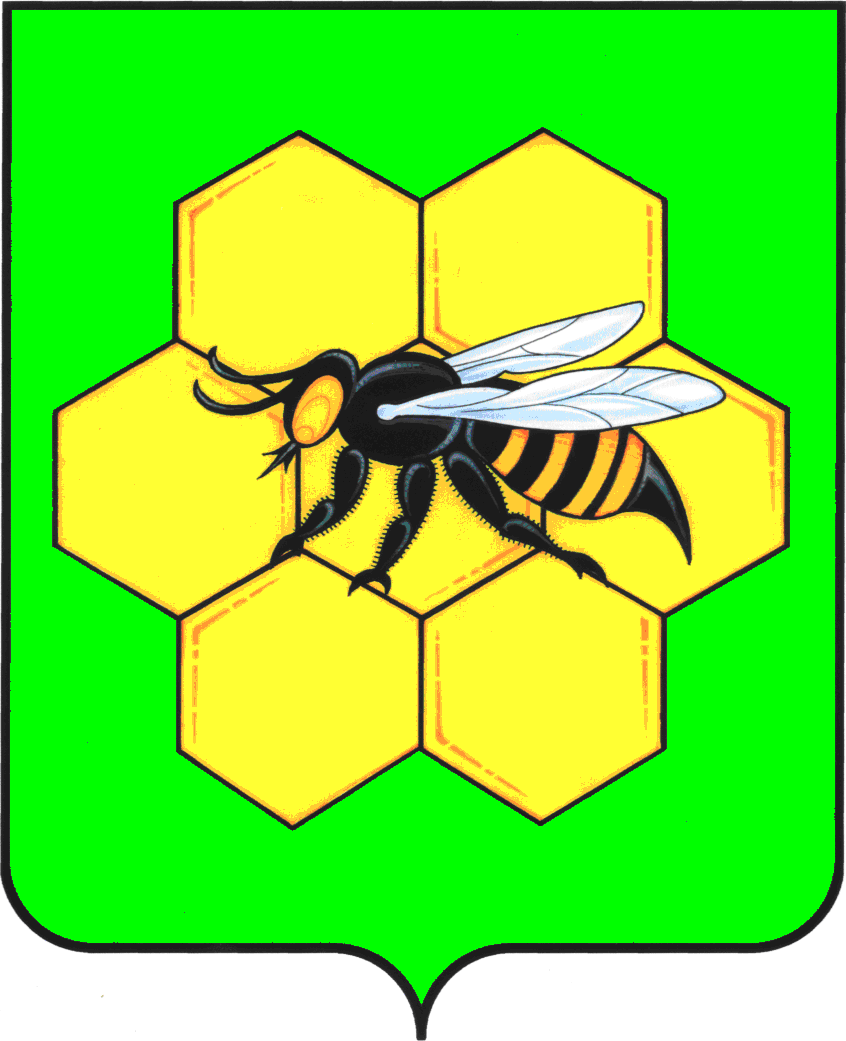 АДМИНИСТРАЦИЯМУНИЦИПАЛЬНОГО РАЙОНАПЕСТРАВСКИЙСАМАРСКОЙ ОБЛАСТИПОСТАНОВЛЕНИЕот____________________№___________О внесении изменений в Порядок предоставления субсидий муниципальным унитарным предприятиям, оказывающим услуги в сфере теплоснабжения, водоснабжения, водоотведения населения,  в целях погашения кредиторской задолженностиВ соответствии со статьей 78 Бюджетного кодекса Российской Федерации, Федеральным законом от 06 октября 2003 года № 131-ФЗ «Об общих принципах организации местного самоуправления в Российской Федерации», статьями 30, 31 Федерального закона от 26 октября 2002 года № 127-ФЗ «О несостоятельности (банкротстве)», Федеральным законом от 14 ноября 2002 года № 161-ФЗ «О государственных и муниципальных унитарных предприятиях», руководствуясь статьями 41, 43 Устава муниципального района Пестравский Самарской области, администрация муниципального района Пестравский  Самарской  области ПОСТАНОВЛЯЕТ:1. Внести в Порядок  предоставления субсидий муниципальным унитарным предприятиям, оказывающим услуги в сфере теплоснабжения, водоснабжения, водоотведения населения,  в целях погашения кредиторской задолженности (далее – Порядок), утвержденный постановлением администрации муниципального района Пестравский Самарской области от 03.10.2016 года № 574, следующие изменения:1.1.  Пункт 1.2. раздела 1 Порядка изложить в следующей  редакции:«1.2. Цель предоставления субсидии - погашение кредиторской задолженности (в первоочередном порядке: расчеты за поставленные топливно-энергетические ресурсы, расчеты с работниками предприятия, уплата налогов и сборов, а также погашение займов (кредитов) на вышеуказанные направления) муниципальными унитарными предприятиями на территории муниципального района Пестравский для осуществления бесперебойного снабжения коммунальными услугами населения.»;1.2.  Пункт 1.4. раздела 1 Порядка изложить в следующей редакции:«1.4. Критерием предоставления субсидии является наличие рисков возникновения у Предприятия признаков банкротства, установленных п.2 ст.3 Федерального закона от 26.10.2002г № 127-ФЗ «О несостоятельности (банкротстве)», требующих предоставления собственником имущества предприятия финансовой помощи в размере, достаточном для погашения денежных обязательств, обязательных платежей должника.»;1.3. Пункт 2.3. раздела 2 Порядка изложить в следующей редакции:«2.3. Субсидия предоставляется Предприятию на безвозмездной основе, с целью бесперебойного снабжения коммунальными услугами населения, в размере, необходимом для погашения кредиторской задолженности (в первоочередном порядке: расчеты за поставленные топливно-энергетические ресурсы, расчеты с работниками предприятия, уплата налогов и сборов, а также погашение займов (кредитов) на вышеуказанные направления), но не более суммы, необходимой для погашения кредиторской задолженности по платежам определенным настоящим Порядком.»;1.4.  Пункт 2.16. раздела 2 Порядка изложить в следующей редакции:«2.16. Сумма субсидии для Предприятий не может превышать размер общей кредиторской задолженности имеющейся у Предприятия на дату подачи документов.»;1.5.  Пункт 2.17. раздела 2 Порядка изложить в следующей редакции:«2.17. Расчетная сумма субсидии устанавливается на основании планового расчета субсидии.          Расчет субсидии (С) производится по формуле:С = Зтэр + Зот + Знс + Зпз, гдеЗтэр - не исполненная в течение трех месяцев задолженность Предприятия по оплате за  поставленные топливно-энергетические ресурсы;Зот - не исполненная в течение трех месяцев задолженность Предприятия по оплате труда лиц, работающих или работавших по трудовому договору;Знс - не исполненная в течение трех месяцев задолженность Предприятия по уплате обязательных налоговых платежей и сборов;Зпз – задолженность Предприятия по полученным займам (кредитам) на цели, связанные с погашением кредиторской задолженности за поставленные топливно-энергетические ресурсы, расчеты с работниками предприятия, а также уплату налогов и сборов.».;1.6. Пункт 3.2. раздела 3 Порядка дополнить пятым абзацем следующего содержания:«- исполнение обязательств по полученным займам (кредитам) на цели, связанные с погашением кредиторской задолженности за поставленные топливно-энергетические ресурсы, по налогам и сборам, по выплате заработной платы.»;1.7. Пункт 2.1.1. Приложения №2 к Порядку дополнить пятым абзацем следующего содержания:«- исполнение обязательств по полученным займам (кредитам) на цели, связанные с погашением кредиторской задолженности за поставленные топливно-энергетические ресурсы, по налогам и сборам, по выплате заработной платы.»;2. Опубликовать  данное  постановление   в  районной  газете «Степь»  и  разместить  на официальном Интернет-сайте муниципального  района  Пестравский.3. Контроль  за выполнением   настоящего   постановления   возложить  на заместителя главы муниципального  района  Пестравский по экономике, инвестициям и потребительскому рынку (Кузнецова Н.П.).Главамуниципального района Пестравский                                              А.П.ЛюбаевНикитин Д.С.   2-14-86Смирнова С.В. 2-13-70ЛИСТ СОГЛАСОВАНИЯпостановления администрациимуниципального района Пестравский Самарской области«О внесении изменений в Порядок предоставления субсидий муниципальным унитарным предприятиям, оказывающим услуги в сфере теплоснабжения, водоснабжения, водоотведения населения,  в целях погашения кредиторской задолженности» ДолжностьДата поступления документаРосписьФ.И.О.Заместитель Главы  муниципального района Пестравский по экономике, инвестициям и потребительскому рынкуКузнецова Н.П.РуководительФинансового управления муниципального района ПестравскийСмирнова С.В.Начальник МКУ «ОПУМИЗР администрации  муниципального района Пестравский Самарской области»Никитин Д.С.Главный специалистадминистрации муниципального района Пестравский по правовым вопросамСтаркова Е.В.